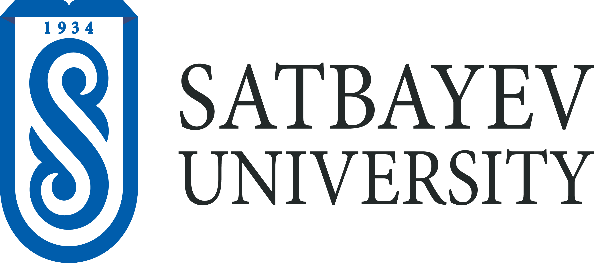 «Энергия тиімділігі және жаңартылатын энергия көздері саласындағы қазақ-неміс ынтымақтастығы: тәжірибелері және болашағы» тақырыбындағы халықаралық конференциясына қатысуғаӨТІНІШКонференцияның жұмыс тілдері: қазақша, орысша, ағылшынша.Өтініш пен баяндама Ұйымдастыру комитетіне мына электрондық пошта арқылы  su.conference_2018@mail.ru 2018 жылдың 10 қарашасына дейін қабылданады.Қысқаша мақалалар 2018 жылдың 28 желтоқсанына дейін қабылданады да, келесі жылдың наурыз айында жарияланады.Қатысушыларды тіркеу – 2018 жылдың 20 қарашасында сағат 09.00-де басталады.Конференция 2018 жылдың 20 қарашасында сағат 10.00-де басталады.Ұйымдастыру комитетінің байланыс нөмірі: 8-727-257-71-64, ішкі 71-64.  КОНФЕРЕНЦИЯҒА МАТЕРИАЛДАРДЫ ҰСЫНУҒА ҚОЙЫЛАТЫН ТАЛАПТАРМақаланың дизайны бойынша келесі талаптар қойылады: Мақаланың көлемі оның ішіндегі сілтемелер, кестелер және суреттер, аннотациялармен бірге 4 беттен аспауы керек. Файл атауы латын тілінде бірінші автордың атауымен басталуы керек (мысалы, Ivanov.doc (rtf)); мақаланың беттері нөмірленіп, УДК коды анықталуы керек.Аннотация мәтіннің басында, баяндама дайындалған тілде (100–150 сөз) беріледі. Аннотация – ғылыми жұмыстың тақырыбы мен құрылымы, оның мазмұны туралы жалпы түсінік беретін қысқаша мақала.Түйінді сөздер баяндаманың мазмұнын толық ашуы үшін қажет. Кем дегенде 5-6 түйінді сөз болуы керек.Авторлар және авторлар туралы мәліметтер, баяндаманың тақырыбы, реферат пен түйінді сөздер мақала жазылған тілде және ағылшын тілінде көрсетіледі.Мәтін Word бағдарламасының кез келген нұсқасында теріліп, сәйкесінше таңдап алынған секция төрағасына электронды пошта арқылы жіберіледі. Мәтіннің шрифті – TimesNewRoman, қағаз өлшемі A4 (210*297 мм), кегль өлшемі – 12 пт. Жол аралығы – 1,0. Ені бойынша теңестірілуі керек. Абзац – 0,8 см, жоғарғы шеті – 2, төменгі шеті – 2, сол жақ шеті – 2, оң жақ жиегі – 2. Кестелерде, суреттерде, формулаларда символдар мен таңбалар белгілерінде әртүрлі көрсеткіштер болмауы керек. Суреттер таза, әрі анық болуы керек. Мәтіндегі суреттер мен кестелерге сілтеме жасалуы керек. Мәтінде формулалардың саны аз болуы керек. Формулалар тиісті редакцияда (математикалық және химиялық формулалар үшін) терілуі керек. Кестелердің аттары көрсетілуі тиіс, бос бағандар болмау керек. Қысқартулар мен белгілерге ескертуде түсіндірме берілуі керек.Әдебиеттер тізімі ГОСТ 7.1-2003 «Библиографиялық жазба. Библиографиялық сипаттамасы. Жобалаудың жалпы талаптары мен ережелері» бойынша жазылуы керек.Егер мақала қазақ тілінде жазылған болса, түйіндеме орыс және ағылшын тілдерінде жазылуы керек. Түйіндемеде авторлардың толық аты-жөні, мақаланың атауы, зерттеу нәтижелерінен тұратын қысқаша түсіндірмесі, қортындысы көрсетіледі (5-6 жол). Түйінді сөздер аудармасын әрбір түйіндемеден кейін қайталап жазу керек. Мақаланы безендірудің үлгілік мысалыУДК 662.12Беттің ортасына жазылады:Авторлардың аты-жөні (мысалы: Н.Р. Ахметов, Г.Ш. Тоқпеисова)Ғылыми жетекші – аты-жөні, мамандығы, ғылыми дәрежесі. Автордың қызмет орнының толық атауы (орналасқан қаласы, мемлекеті). Егер де авторлардың қызмет орны әртүрлі болса, онда авторлардың аты-жөніне индекс койылып, келесі жолда сол индекстерге олардың қызмет орны жазылады. Мысалы: Н.Р. Ахметов1, Г.Ш. Тоқпеисова21Әл-Фараби атындағы қазақ ұлттық университеті , Алматы қ., Қазақстан 2Қ.И. Сәтбаев атындағы Қазақ ұлттық техникалық зерттеу университеті, Алматы қ., ҚазақстанБір автордың электронды поштасы көрсетілуі керек.Мақаланың атауы (қарамен жазылады)Аннотация.Түйінді сөздер.Мақаланың мәтіні. Әдебиеттер тізімі.Мақаланың соңында автордың аты-жөні, мақаланың атауы, түйіндеме және түйінді сөздер екі тілге аударылып жазылады. Жазудың шрифті негізгі кегльден 2 кегльге кіші болуы керек. Қатысушының аты-жөніМемлекетҚалаҰйым атауыМамандығыҒылыми дәрежесіБайланыс нөмірі (қаланың кодымен)E-mailҚатысу түрі: Тыңдарман ретінде қатысуТыңдарман ретінде қатысу және мақаланы ұсынуТек қана мақаланы ұсыну 	Ауызша баяндама жасау және мақаланы ұсыну Баяндаманың/мақаланың тақырыбы 